Anmeldung für ein Beratungsgespräch Bitte die ausgefüllte Anmeldung deiner Klassenlehrperson oder bei der Berufsberatung abgeben.Angaben zu deiner PersonName: 		Vorname: 	Strasse: 	Wohnort: 	Telefon: 	Nationalität: 	Klasse: 	Deine Berufs- und AusbildungswünscheDiese Berufe und Ausbildungen interessieren mich im Moment:Ich habe schon geschnuppert …als 		bei 		Datum: 	als 		bei 		Datum: 	Was möchtest Du in der Beratung besprechen? 
Zum Gespräch komme ich in Begleitung von: Eltern	 Mutter	 Vater	 gesetzlicher Vertreter	 allein
Datum: 	Deine Unterschrift: 		Unterschrift Eltern: 	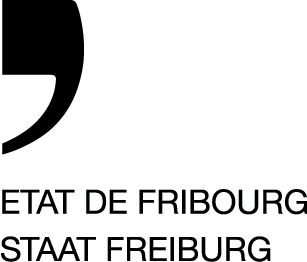 Amt für Berufsberatung und Erwachsenenbildung BEAService de l’orientation professionnelle et de la formation des adultes SOPFABerufsberatung DOSFAv. du Général-Guisan 61a, 1700 FreiburgT +41 26 352 92 46francoise.buchenel@fr.chwww.berufsberatungfr.ch